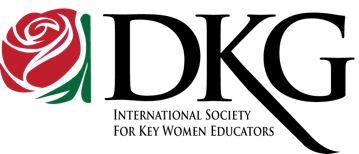 Remember WHY We Have a Chapter NewsletterInform MembersChapter LevelPresident’s MessageEssential information about chapter meetingsService Project informationChapter Officers/Executive BoardTreasurer’s Report – current balance is enoughCommittee Reports – as appropriateUpcoming EventsMeeting minutesArea – TSO – International LevelsRegional Area Workshops (RAW) – even yearsLeadership Seminar – every other year (odd)State and International Conventions/ConferencesTSO Executive Committee InformationDKG PublicationsThe DKG NewsLone Star NewsThe CommuniqueThe DKG Bulletin Collegial ExchangeEducate MembersNew TSO Biennium Theme and LogoTSO Website, Resources, Society GraphicsASTEF: Scholarship, Leadership, ProjectsTechnology TipsAmendments to Governing Documents/RulesLegislation Impacting EducationInformation about DKG and the FoundersTopical Connections: Women’s Health Issues; Women’s History Month Connect / Celebrate / Publicize: Make It PersonalMember BirthdaysTell Me Something Good – member happeningsChapter Birthday and Founders’ CelebrationsSpotlight on Members – special bio, praise, recognition, etc.Achievement Award, Chapter Recognition, BragsSend information about chapter events to local newspaperSend newsletter to guests after a visit to the chapter	Engage MembersQuotations and/or Inspirational ThoughtsArticles about women who have made a difference Book Reviews – only original workHoliday traditions, legends, fun facts/triviaRecipes – be sure to have written permission from source to use/printGames and puzzles for Fun and Fellowship